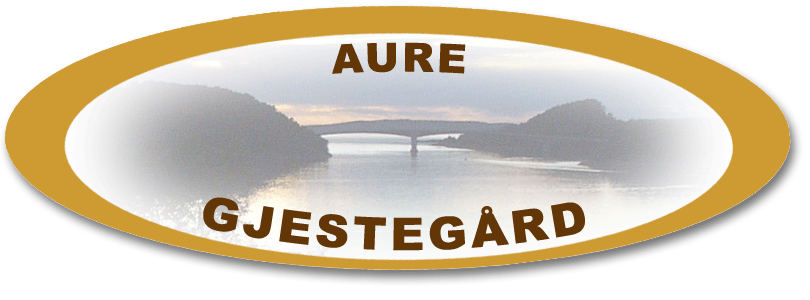 Gjestegårdens KoldtbordBestår av følgende:Røkt svinekam				Waldorfsalat	Roastbiff					PotetsalatKylling					Grønn salatSpekefat assortert										HvitløksdressingSkalldyrsfat					RømmeRøkt laks					MajonesGravet laks m/ sennepsaus			RemuladeEggerøre					Godt brød og smørEggefat koktPris:						285,- per. voksen person	250,- cateringVarmretter:Gryterett med ris				 65,- pr. pers.			60,- cateringSvinestek m/surkål og potet			 75,- pr. pers.			70.- cateringRøkt svinekam m/surkål og potet		 75,- pr-pers.			70,- cateringDesserter:Fruktsalat					 65,- pr. pers.			60,- cateringSjokoladepudding med vaniljesaus		 65,- pr. pers			60,- cateringHjemmelagd karamellpudding		 70,- pr. pers			65,- cateringVarmretter og dessert kan tilpasses etter ønske.Med forbehold om endringer i anskaffelse av råvarer.Levering faktureres etter medgått tid, kr 350 pr time inkl. mva. Gratis levering i Aure sentrum og til grupper over 50 personer.Aure Gjestegård ASTelefon: 716 46 238E-post- firmapost@aure-gjestegaard.no